Correction PLAN DE TRAVAIL FRANÇAIS numéro 2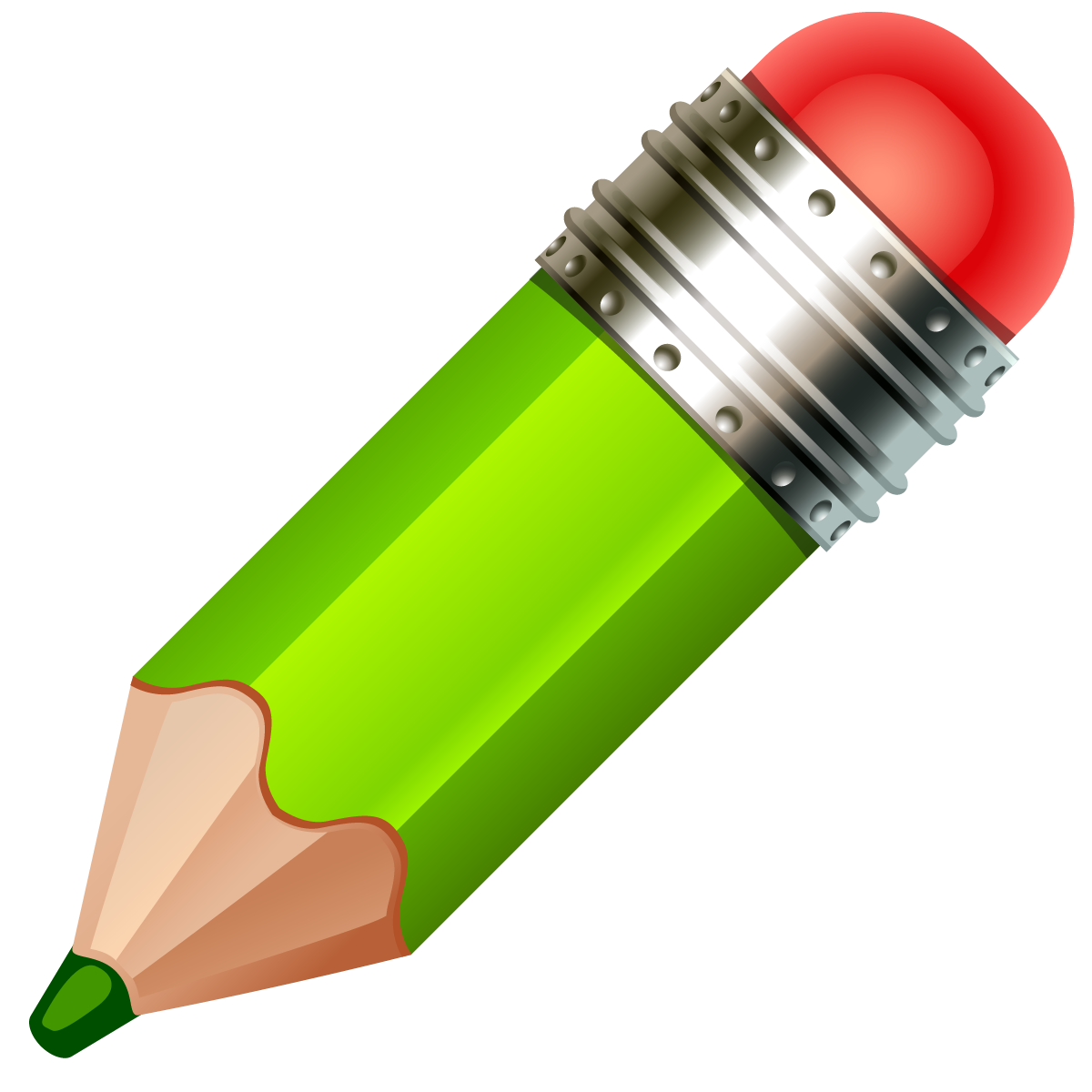 Lundi :Mardi :Jeudi :Vendredi :CONJUGAISONGRAMMAIREConjugue les verbes au futur. Attention, réfléchis bien à la manière dont se forme le futur avant de commencer.1) Tu traverseras la route sur le passage piéton. (traverser)2) Nous avancerons dans notre travail. (avancer)3) Il pense que vous finirez à l’heure. (finir)4) Elle réparera la porte de la cabane. (réparer)5) Ils prendront le taxi après le cinéma. (prendre)6) J’arroserai la pelouse ce soir. (arroser)7) Le guépard bondira sur la gazelle. (bondir)8) Tu feras le biberon de ton petit frère. (faire)9) Nous jouerons à un jeu moins brutal. (jouer).10) Ils seront toujours nos amis. (être)11) J’aurai bientôt dix ans. (avoir)12) Tu voudras venir demain. (vouloir)13) Il ira trop vite, comme d’habitude. (aller)14) Nous ferons une ballade dans la forêt. (faire)15) Elles diront toute la vérité. (dire)16) Vous viendrez avec nous en voyage. (venir)17) Paul et Sylvie pourront jouer ensemble à la piscine. (pouvoir)18) Je grandirai mieux si je mange correctement. (grandir)19) Ce jardinier taillera bien ses roses. (tailler)20) Vous verrez les lions et les tigres du zoo. (voir)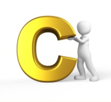 La forme des phrases : affirmative ou négative1) Récris les phrases suivantes à la forme négative sur ton cahier. 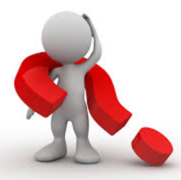 * Le dossier sur le code de la route n’est pas commencé. * Le cheval ne saute pas une haie. * La voiture ne stoppe pas devant la gare. * Les chats ne mangent pas encore leurs croquettes. * Je ne vais jamais à la piscine. * Je ne dois pas l’aider à éplucher les pommes* Le samedi, je ne vais pas au marché avec mamie.* La grammaire n’est pas ma matière préférée.2) Récris ces phrases à la forme affirmative sur ton cahier.* Mamie veut toujours que je prenne des bonbons.* Je aime le chou et les épinards. * Tu veux lire ce livre. * Les enfants vont toujours à la bibliothèque. * J’aime les légumes verts. * Les gâteaux sont déjà cuits. * Il écoute sa famille et ses amis.* Le raton laveur fait toujours des barrages en bois.ORTHOGRAPHELECTUREComplète avec a, à, as, on ou ont.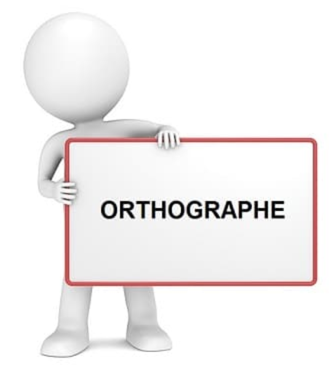 1) C'est un auteur à succès.2) As-tu tout rangé dans son coffret ? 3) On a rallumé le feu. 4) Anne et Michèle m'ont invitée. 5) Il en vint à ne plus rendre visite à personne. 6) Comme elles ont de la chance ! •7) Les uniformes ont toujours excité son chien. • 8) Gagne-t-on à tous les coups ? 9) N'a-t-il pas transmis sa fortune à ses petits- enfants ?10) C'est alors qu'on entendit la sonnette. 11) Il mit pied à terre et entra dans l'auberge. 12) Pourquoi demande-t-il ... partir ? 13) Reconnaît-on vraiment les joueurs de si loin ? 14) On se perfectionnera, c'est promis. 15) L'a-t-elle invité pour sa fête ?16) Tu as plusieurs comptes rendus à rédiger. 17) Ont-ils fait un beau voyage ? Lis le texte suivant de Bernard Friot puis réponds aux questions sur ton cahier. Attention, pour répondre aux questions, fais des phrases qui utilisent les mots de la question.Histoire à l'endroit	Un éléphant jouait tranquillement aux billes.	Survint un tigre affamé qui avala l'éléphant avec un peu de sauce tomate.	Une antilope, bonne cuisinière, dévora le tigre en pot-au-feu.	Un ouistiti avec cravate et chapeau melon grignota l'antilope rôtie à la broche.	Un rat acrobate engloutit le ouistiti à la croque-au-sel.	Un scarabée mal réveillé dégusta le rat en brochettes avec du riz.	Mais la mouche, écoeurée, fit la grimace :	« Du scarabée, pouah, ça me donne mal au foie ! »1) Qui mange qui ? Complète le schéma. Fais bien attention au sens des flèches. 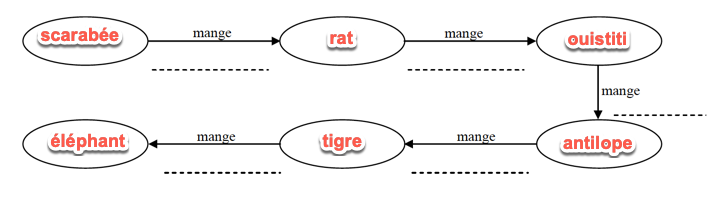 2) Un animal n’apparait pas dans ce schéma. Lequel et pourquoi ? La mouche n’apparait pas dans le schéma car elle ne manger personne dans l’histoire.3) Relève les mots qui sont synonymes de « manger ». avaler, dévorer, grignoter, engloutir, déguster4) Recopie les mots qui caractérisent chaque animal (sauf l’éléphant) dans l’histoire. Par exemple, le tigre est affamé.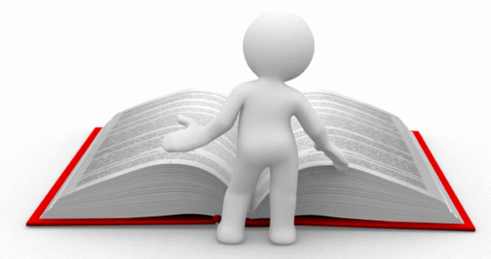 L’antilope est bonne cuisinièreLe ouistiti porte une cravate et un chapeau melonLe rat est un acrobateLe scarabée est mal réveilléLa mouche est écœurée5) Relève toutes les manières dont sont cuisinés les animaux.L’éléphant est cuisiné à la sauce tomate.Le tigre est cuisiné en pot-au-feuLe ouistiti est cuisiné à la croque au selLe rat est cuisiné en brochettes avec du riz6) Le titre te parait-il bien choisi ? Explique ta réponse. Le titre est mal choisi car les animaux qui mangent les autres ne peuvent pas le faire dans la réalité. Le titre devrait plutôt être : histoire à l’envers !7) Explique pourquoi cette nouvelle est comique.Cette histoire est comique pour plusieurs raisons : -ce sont les petits animaux qui mangent les plus gros. -un éléphant ne joue pas aux billes. -dans la réalité, les animaux ne cuisinent pas leur nourriture, alors que dans le texte si (à la sauce tomate, à la broche, en pot au feu, à la croque au sel, en brochette avec du riz)VOCABULAIREVOCABULAIRE1) Ecris le mot générique qui correspond à chaque série, comme dans l’exemple. Exemple : chat/lion/tigre/panthère : animauxa) pantalon/robe/chemise/tee-shirt vêtements b) moineau/mésange/merle/roitelet/pinson  oiseauxc) polo/karaté/patinage/aviron/escrime  sportsd) Leïla/Vincent/Elsa/Mohamed/Antoine  prénoms e) balle aux prisonniers/chat perché/béret/marelle  jeux collectifs f) hêtre/bouleau/tilleul/olivier  arbresg) bague/boucle d’oreille/collier bijouxh) cuillères/fourchettes/couteaux  couvertsi) cumulus, stratus, nimbus  nuages2) Récris sur ton cahier chacune des phrases en remplaçant le nom générique écrit en gras par deux noms particuliers, comme dans l’exemple. Exemple : J’ai rangé mes outils dans le garage.J’ai rangé mes tournevis dans le garage.J’ai rangé mes marteaux dans le garage.a) Maman a posé des bananes sur la table.a) Maman a posé des oranges sur la table.b) Il est l’heure de passer au camembert.b) Il est l’heure de passer au roquefort.c) Cette route est interdite aux voitures.c) Cette route est interdite aux bus.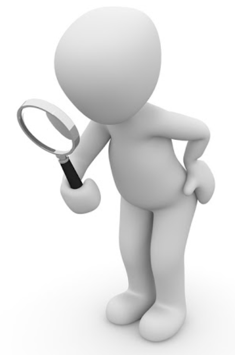 d) Je change ces armoires de place.d) Je change ces commodes de place.e) Est-ce que tu joues du piano ?e) Est-ce que tu joues de la harpe ?ORTHOGRAPHEORTHOGRAPHEDans ce texte il y a 10 erreurs, trouve-les et corrige-les puis recopie le texte sans faute sur ton cahier.Le matin, des nuages traîneront en altitude. Ils se dissiperont rapidement pour laisser la place au soleil qui brillera ensuite sur toute la France jusqu’en fin de journée. Les températures grimperont jusqu’à 8°.Dans ce texte il y a 10 erreurs, trouve-les et corrige-les puis recopie le texte sans faute sur ton cahier.Le matin, des nuages traîneront en altitude. Ils se dissiperont rapidement pour laisser la place au soleil qui brillera ensuite sur toute la France jusqu’en fin de journée. Les températures grimperont jusqu’à 8°.LECTUREORTHOGRAPHE GRAMMATICALELis les textes suivants puis réponds à chaque question. Il sortit la pâte du pétrin et commença à former des couronnes. Il alla ensuite les enfourner. Une bonne odeur se répandit dans la boutique. De qui parle-t-on ? On parle du boulangerDoucement, il dévissa le boîtier de la montre. Il répara du premier coup d’œil le ressort cassé, et, à l’aide d’une pincette, le retira pour le remplacer. De nouveau, le tic-tac se fit entendre …Qui est-il ? C’est l’horlogerDes dizaines de personnes participent à ce concours, assis en rang d’oignons sur les rives de la Moselle. Certains préparent leurs appâts, d’autres montent leurs lignes.Quelle activité pratiquent-ils ?Ils pratiquent la pêche.A plus de 300 kilomètres heure, les vibrations étaient difficilement supportables. Mais Paul était entraîné. Il ne lui restait plus qu’à doubler la Ferreri et il passerait en première position.Qui est Paul ?Paul est coureur automobile. On dit aussi pilote de formule 11) Récris sur ton cahier le texte suivant en remplaçant « la gazelle » par « les gazelles ». Fais attention aux accords.Les gazelles sont des mammifères qui vivent dans les steppes d’Afrique et d’Asie. Les gazelles sont des petites antilopes élancées, agiles et très rapides à la course.2) Récris sur ton cahier le texte suivant en remplaçant « le roi » par « la reine ». Fais attention aux accords.La reine C'était une reine vive d'esprit, généreuse, dynamique et ouverte. Passionnée par la poésie, qu'elle se faisait lire à l'heure des repas,elle était consciencieuse et soucieuse des affaires du royaume.Cavalière, habile guerrière, cette reine n'était pas cruelle.